ST THOMAS’ SCHOOL CLAREMONT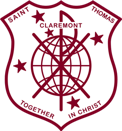 8 Warden StreetCLAREMONT WA 6010admin@stthomas.wa.edu.au
TEACHER (Primary)Position details:
We are seeking a highly motivated professional with a desire to be a part of a dynamic and innovative teaching and learning community. This is a permanent full time teaching position commencing on 1 January 2023.Founded by the Presentation Sisters in 1908, St Thomas' Primary School is a vibrant, single stream, co-educational primary school catering for 180 students from Pre-Kindergarten to Year 6. Situated in the heart of Claremont, the school seeks to educate the whole child in a Christ centred, child focused, safe learning environment. The school is part of a strong and nurturing community. It has an excellent reputation for providing a welcoming, involved and academically diverse environment for its students. A 1:1 iPad program exists for students in Years 3-6 and the use of flexible learning spaces is evident throughout the school. Strong links with the school community and the Parish make the school unique. 
Selection Criteria:
We are seeking a suitably qualified and enthusiastic teacher who has the necessary knowledge, skills, ability and professional desire to:consistently demonstrate excellent communication skillsdemonstrate sound knowledge of the Western Australian Curriculum and is able to apply this knowledge to challenge and engage learners in the primary years.use technology as a powerful tool for teaching and learningwork professionally, cooperatively and collaboratively as part of a cohesive and dedicated team of educators and is focused on continual professional growth. display excellent classroom management and organisational skillsdifferentiate instruction in order to respond to the diverse and distinctive needs of students within the classroom authentically nurture positive and respectful relationships with students, staff and familiesbe a proactive contributor within our community - willing to share their ideas, time, and expertise for the good of all. Applicants must submit a curriculum vitae, addressed to the principal, including the names and contact numbers of three referees, one of whom must be the current employer and a Parish Priest.Qualifications Required:Relevant four-year tertiary qualificationAccreditation to Teach Religious Education Learning AreaPlease address the above selection criteria providing a recent example of each criteria.
In applying for this position, you will be providing personal information to the School. This information will be used in order to assess your application for employment.Closing Date: Tuesday 6 December 2022.